Unitarian Universalist Community ChurchWorship Service - Sunday, January 28, 2018Today at UUCC	Services at 9:15 & 11:00 a.m. 			“Ultimate White Privilege”**  Hal Booth	Goddess/Earth Circles, 12:15 – 2:00 p.m., C-FH	Rental Gamblers Anonymous, 7-8 p.m., DH-Olsn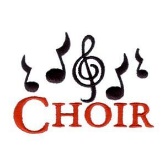 **Hal Booth spent his childhood/early teens in South Africa under apartheid in the 1950s and early 1960s.  This service will explore some of the aspects of life in a country where white privilege was the law of the land, and how that reality can affect thinking and attitudes.TODAY at UUCCGoddess/Earth Circles, 12:15 – 2:00 p.m. C-FH."Living Abundantly" – Heide Munro introduces us to Laksmi, a Hindu Goddess of Prosperity, Wealth, and Abundance. We also have a time of sharing from our lives.NoticesDuring the weekends of January 13 and 20 at church Hannah Faulkner has lost two different green glasses cases.  One is covered with green fabric and rosebuds, and the other has a diamond-like pattern of green with other colors.  Attributing the losses to a style of shoulder bag from which glasses cases can easily spill, she is now carrying a more spacious handbag.  If you spot either one of these glasses cases, please call Hannah at 293-9377 and leave a message.  Thank you.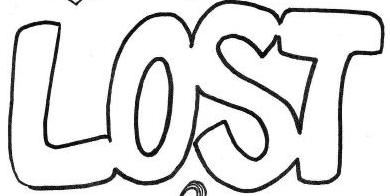 Stewardship Event RESCHEDULEDfrom Sat. Feb 3rd to Sunday, Feb. 11thTitle: Buried Treasures: A Talent & Improvisation Show
Time and Location: UUCC Church Sanctuary from 1:00-3:00 p.m.For more information, to share a talent or to join the Improvisation, please contact:Gary Chapin (accordeonaire@aol.com) or Annie Voorhees (annabelle.voo@gmail.com).  Come join the fun & share our UUCC treasures!This Week at UUCC …Monday, January 29, 2018 	Private Piano Lessons, 2:30-6:00 p.m., C-SanctPeaceful Heart Sangha, 6:30 p.m., C-SanctJoin this mindfulness meditation group that meets every Monday from 6:30 – 8:00 pm for sitting and walking meditation, readings and sharing in the sanctuary.  FMI: Peacefulheartsangha@gmail.com or Marty at martysoule@gmail.com or 685-9270.Tuesday, January 30, 2018     Al-ANON, Noon, C-Rbsn     Book Group: Christ for Unitarian Universalists, C-FH     	Group 1:  2-4 p.m., Evening Group 6-8 p.m.Wednesday, January 31, 2018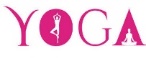 Gentle Yoga, 5:00 p.m., C-FHEveryone is welcome to Wednesday Yoga at the UUCC.  No experience needed; just curiosity.  People are welcome to drop in, come every once and a while, or become regular attenders.  Classes are FREE.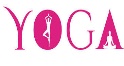 	Choir Rehearsal, 6:00-8:00 p.m., C-Sanct	Finance Committee Meeting, 6–8 p.m., C-RbnsThursday, February 1, 2018	Small Group Ministry, 10:00 a.m. - Noon, C-Rbsn	History Committee, Noon-2:00 p.m., D-Olsn	Small Group Ministry (Zidowecki) – Library 		Work, Noon – 2:00 p.m., C-CommBooks for Serious Readers, 12:30 – 2:00, C-FHOn February 1 we will meet to explore The Golem and the Jinni by Helene Wecker. According to the publisher, “Marvelous and compulsively readable, The Golem and the Jinni weaves strands of folk mythology, historical fiction, and magical fable into a wondrously inventive and unforgettable tale. All are welcome; no need to sign up.  FMI: contact Kathy 445-4415 or June at 582-5862.Friday, February 2, 2018 <No events or meetings>Saturday, February 3, 2018Sangha – Jan. Intensive, 9:00 a.m. – 12:30 p.m., C-SanctSangha – Jan. Intensive, 12:30 – 2:00 p.m., C-FHPrivate Piano Lessons, 1:45-6:30 p.m., C-Sanct   Stewardship Kick-off Event, <Rescheduled to Feb 11>Sunday, February 4, 2018 <STEWARDSHIP SUNDAY>   Services at 9:15 & 11:00 a.m. 	“Buried Treasure”**			Rev. Carie Johnsen   Adult R.E. Sexuality Series, 12:30 – 2:30 p.m., C-FH     Peace Jam, 3:00-5:00 p.m., C-FH   Rental: Gamblers Anonymous, 7-8:00 p.m., DH-Olsn**There is a timeless ancient story in most traditions of the wise person who travels far and wide to find the buried treasure…  I will leave the ending for us to explore together. NEXT SUNDAY at UUCCThe Spirituality of Human SexualityDialogues with a New Generation12:30 – 2:30 p.m., C-FHA panel of LGBTQIAP youth, and young adults will share their stories, wisdom and experiences.  We will discuss language, labels and what it means to be young and queer in a rural state.  How our faiths and/or lack of faiths impact our queer experience and how attendees can be better allies to the youth in their lives.The acronym stands for lesbian, gay, bisexual, transgender, queer/questioning, intersex, asexual, pansexual and anyone else in the queer spectrum of identities. Brown bag lunch encouraged. We will provide desserts, tea, and coffee.  Adults of all ages welcome.  This series is free and open to the public.Upcoming EventsSunday, Feb. 11th   -Senior Youth Group, 9:00 – 11:00 a.m., D-1st   -Elder Lunch, Noon, C-FH   -Stewardship Kickoff Event, 1–3 p.m., C-Sanct    -Buried Treasure: A Multi-Generation Talent ShowWednesday, Feb 14th	   - Seasoned Souls, 10:30 a.m. – Noon, C-FH   - SAGE Elder Dinner, 7:00 p.m., C-FH (Setup 6:30 pm)Thursday, Feb 15th	   - Board Meeting, 6:00 – 8:00 p.m., C-FHUUCC Office Hours UUCC Office Hours <hours for next week>Monday and Friday ---------------------<No office hours>Tues. Wed. AND Thurs.       ---------9:00 am to 4:00 pmRev. Carie’s Office Hours next week:Monday		No office HoursTuesday		1:00 pm – 6:00 pm (NONE)Wednesday	2:00 pm – 6:00 pm (NONE)Thursday	No office Hours (Writing Day)<other hours available by appointment>Rev. Johnsen: 623-3663 or (508) 221-5295 or revcariejohnsen@gmail.comCaring Cooperative support, contact Rev. Carie Johnsen.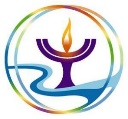 Sunday Services / Staff Contact information:Office Administrator, Lynn M. Smith, admin@augustauu.org, Phone 622-3232Youth Advisor, Monique McAuliffe youthadvisor@augustauu.orgSunday Morning Religious Exploration Coordinator, Brigid Chapin, SundayREcoordinator@augustauu.orgMusic Director, Bridget Convey, musicdirector@augustauu.org